From: LDDK <lddk@lddk.lv> 
Sent: Tuesday, August 17, 2021 2:43 PM
To: Ilona Jekele <Ilona.Jekele@km.gov.lv>
Cc: Ilona Kiukucāne <Ilona.Kiukucane@lddk.lv>
Subject: [=Mēstule=] Par plāna projektu „Saliedētas un pilsoniski aktīvas sabiedrības attīstības plāns 2021.-2023.gadam”
Importance: LowLabdien,Latvijas Darba devēju konfederācija saskaņo plāna projektu „Saliedētas un pilsoniski aktīvas sabiedrības attīstības plāns 2021.-2023.gadam” bez komentāriem un iebildumiem. Cieņālatvijas darba devēju konfederācija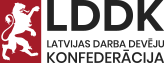 Raiņa bulvāris 4, Rīga, LV-1050T. 67225162E. lddk@lddk.lvReģ.Nr. ES Pārredzamības reģistrā 968177917885-14